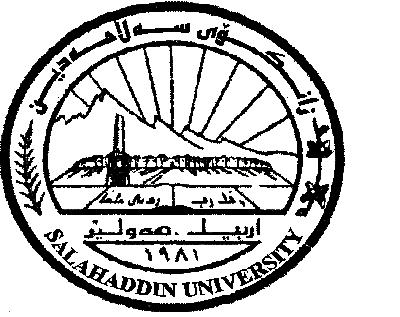  م.بيداء محمود مجيد                                            د.بةناز اسماعيل عدؤ                                   ث.ي.د.سيروان عارةب ص                             واذووى مامؤستا                                                       سةرؤكى بةش                                                 راطري كؤليَذرِؤذةكان8:30 – 9:309:30 – 10:3010:30 – 11:3011:30 – 12:3012:30 – 1:301:30 – 2:302:30-3:303:30-4:304:30-5:50شةمةيةك شةمةدوو شةمةسىَ شةمةث. تويَذينةوةث. تويَذينةوةضوار شةمةسامانى ئاوسامانى ئاوسامانى ئاوسامانى ئاوثيَنج شةمةسامانى ئاوسامانى ئاوهةفتةى يةكةمهةفتةى يةكةمهةفتةى يةكةمهةفتةى يةكةمهةفتةى يةكةمهةفتةى يةكةمرِؤذكانرِيَكةوتتيؤرى ( 1 )ثراكتيك ( 2 )طؤرِينى  1-2كؤى وانةكان(1+2)شةمةثشوويةك شةمةدوو شةمةسىَ شةمةضوار شةمة1/2/20234ثيَنج شةمة2/2/20232ث. تويَذينةوة2هةفتةى دووةمهةفتةى دووةمهةفتةى دووةمهةفتةى دووةمهةفتةى دووةمهةفتةى دووةمرِؤذكانرِيَكةوتتيؤرى ( 1 )ثراكتيك ( 2 )طؤرِينى  1-2كؤى وانةكان(1+2)شةمةثشوويةك شةمة5/2/2023دوو شةمة6/2/2023سىَ شةمة7/2/2023ثشووضوار شةمة8/2/2023ثشووثيَنج شةمة9/2/2023ثشووث. تويَذينةوة2هةفتةى سيَيةمهةفتةى سيَيةمهةفتةى سيَيةمهةفتةى سيَيةمهةفتةى سيَيةمهةفتةى سيَيةمرِؤذكانرِيَكةوتتيؤرى ( 1 )ثراكتيك ( 2 )طؤرِينى  1-2كؤى وانةكان(1+2)شةمةثشوويةك شةمة12/2/2023دوو شةمة13/2/2023سىَ شةمة14/2/2023ضوار شةمة15/2/20234ثيَنج شةمة16/2/20232ث. تويَذينةوة2هةفتةى ضوارةمهةفتةى ضوارةمهةفتةى ضوارةمهةفتةى ضوارةمهةفتةى ضوارةمهةفتةى ضوارةمرِؤذكانرِيَكةوتتيؤرى ( 1 )ثراكتيك ( 2 )طؤرِينى  1-2كؤى وانةكان(1+2)شةمةيةك شةمة19/2/2023دوو شةمة20/2/2023سىَ شةمة21/2/2023ضوار شةمة22/2/20234ثيَنج شةمة23/2/20232ث. تويَذينةوة2